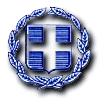 ΠΡΟΣΚΛΗΣΗ ΕΚΔΗΛΩΣΗΣ ΕΝΔΙΑΦΕΡΟΝΤΟΣ ΥΠΟΒΟΛΗΣ ΟΙΚΟΝΟΜΙΚΩΝ ΠΡΟΣΦΟΡΩΝΓΙΑ ΤΗΝ ΠΑΡΟΧΗ ΥΠΗΡΕΣΙΑΣ ΜΕ ΤΙΤΛΟ:«ΕΡΓΑΣΙΕΣ ΚΟΠΗΣ ΑΥΤΟΦΥΟΥΣ ΒΛΑΣΤΗΣΗΣ ΚΑΙ ΚΑΘΑΡΙΣΜΟΥ ΑΠΟΡΡΙΜΜΑΤΩΝ ΚΟΜΒΩΝ – ΔΙΑΧΩΡΙΣΤΙΚΩΝ ΝΗΣΙΔΩΝ - ΕΡΕΙΣΜΑΤΩΝ - ΠΡΑΝΩΝ - ΦΡΕΑΤΙΩΝ ΟΜΒΡΙΩΝ ΥΔΑΤΩΝ ΤΟΥ ΕΘΝΙΚΟΥ & ΕΠΑΡΧΙΑΚΟΥ ΟΔΙΚΟΥ ΔΙΚΤΥΟΥ ΠΕΡΙΟΧΗΣ ΑΛΕΞ/ΠΟΛΗΣ ΚΑΙ ΤΕΛΩΝΕΙΟΥ ΚΗΠΩΝ ΑΡΜΟΔΙΟΤΗΤΑΣ ΠΕΡΙΦΕΡΕΙΑΚΗΣ ΕΝΟΤΗΤΑΣ ΈΒΡΟΥ».Ανακοινώνεται ότι, η Περιφερειακή Ενότητα Έβρου θα δεχτεί οικονομικές προσφορές, με κριτήριο κατακύρωσης τη χαμηλότερη τιμή στο σύνολο, για την παροχή υπηρεσίας με τίτλο : «ΕΡΓΑΣΙΕΣ ΚΟΠΗΣ ΑΥΤΟΦΥΟΥΣ ΒΛΑΣΤΗΣΗΣ ΚΑΙ ΚΑΘΑΡΙΣΜΟΥ ΑΠΟΡΡΙΜΜΑΤΩΝ ΚΟΜΒΩΝ – ΔΙΑΧΩΡΙΣΤΙΚΩΝ ΝΗΣΙΔΩΝ - ΕΡΕΙΣΜΑΤΩΝ - ΠΡΑΝΩΝ - ΦΡΕΑΤΙΩΝ ΟΜΒΡΙΩΝ ΥΔΑΤΩΝ ΤΟΥ ΕΘΝΙΚΟΥ & ΕΠΑΡΧΙΑΚΟΥ ΟΔΙΚΟΥ ΔΙΚΤΥΟΥ ΠΕΡΙΟΧΗΣ ΑΛΕΞ/ΠΟΛΗΣ ΚΑΙ ΤΕΛΩΝΕΙΟΥ ΚΗΠΩΝ ΑΡΜΟΔΙΟΤΗΤΑΣ ΠΕΡΙΦΕΡΕΙΑΚΗΣ ΕΝΟΤΗΤΑΣ ΈΒΡΟΥ».Αντικείμενο της παρούσας  πρόσκλησης υποβολής οικονομικής προσφοράς είναι η  Παροχή Υπηρεσίας - Μίσθωση Μηχανημάτων Έργων / Φορτηγών για την  κοπή χόρτων , καθαρισμό και απομάκρυνση υπολειμμάτων κοπής  καθώς και υπαρχόντων απορριμμάτων & σκουπιδιών ή ξένων αντικειμένων οποιουδήποτε μεγέθους των κόμβων – διαχωριστικών νησίδων - ερεισμάτων - πρανών - φρεατίων όμβριων υδάτων του εθνικού & επαρχιακού οδικού δικτύου περιοχής Αλεξ/πολης και Τελωνείου Κήπων .Επιπλέον ενδεικτικές εργασίες οι οποίες θα πραγματοποιηθούν είναι η αποκατάσταση τυχόν ανωμαλιών της τελικής  επιφάνειας των νησίδων και ο καθαρισμός των κράσπεδων (αυλάκι απορροής όμβριων) κατά μήκος των  νησίδων ,παράδρομων και όπου αλλού απαιτείται.Οι παρεχόμενες υπηρεσίες κατατάσσονται στους ακόλουθους κωδικούς του Κοινού Λεξιλογίου δημοσίων συμβάσεων: CPV  77112000-8 : Ενοικίαση χορτοκοπτικών ή γεωργικών μηχανημάτων με χειριστή, CPV  45520000-8 : Ενοικίαση εξοπλισμού χωματουργικών εργασιών με χειριστή,                                CPV  60181000-0 : Ενοικίαση φορτηγών αυτοκινήτων με οδηγό.ΥΠΟΒΟΛΗ ΠΡΟΣΦΟΡΩΝΟι προσφορές πρέπει να υποβληθούν σε κλειστό φάκελο (ιδιοχείρως ή ταχυδρομικώς) το αργότερο μέχρι την 13/05/2022 ημέρα Παρασκευή και ώρα 13:00 , στη Γραμματεία της Διεύθυνσης Τεχνικών Έργων της Περιφερειακής Ενότητας Έβρου (Ι. Δραγούμη 1, ΤΚ 68100 Αλεξανδρούπολη, Τηλέφωνο: 25513-55837, 25513-55838, fax: 25513-55835). Για πληροφορίες - διευκρινήσεις, παρακαλούμε να απευθύνεστε στο τηλέφωνο: 2551022826 , 2551020459.Προσφορές που κατατίθενται με οποιοδήποτε τρόπο μετά την παραπάνω ημερομηνία και ώρα, είναι εκπρόθεσμες και επιστρέφονται από την Υπηρεσία που διενεργεί την πρόσκληση εκδήλωσης ενδιαφέροντος , χωρίς να αποσφραγιστούν.Οι ενδιαφερόμενοι , πρέπει να συμπληρώσουν και να υποβάλουν το επισυναπτόμενο έντυπο Οικονομικής προσφοράς , επί ποινή απόρριψης. Οικονομική προσφορά που είναι αόριστη και ανεπίδεκτη εκτίμησης ή είναι υπό αίρεση , απορρίπτεται ως απαράδεκτη. Ως απαράδεκτή απορρίπτεται επίσης, οικονομική προσφορά η οποία δεν συμπεριλαμβάνει το σύνολο των ζητούμενων στοιχείων.Οι προσφορές θα ισχύουν μέχρι το τέλος του έτους και δεν θα είναι δεσμευτικές για την Π.Α.Μ.Θ., ούτε υποχρεούται αυτή να προχωρήσει άμεσα στην εν λόγω ανάθεση, για οποιονδήποτε λόγο. Στην προσφερόμενη τιμή πρέπει να συμπεριλαμβάνεται ο Φ.Π.Α. 24 %. ΤΕΧΝΙΚΗ ΠΕΡΙΓΡΑΦΗΓΕΝΙΚΑΗ παρούσα τεχνική περιγραφή συντάχθηκε για να προσδιορίσει τις απαραίτητες εργασίες  κοπής αυτοφυούς βλάστησης και καθαρισμού κόμβων – διαχωριστικών νησίδων - ερεισμάτων - πρανών - φρεατίων όμβριων υδάτων του εθνικού & επαρχιακού οδικού δικτύου περιοχής Αλεξ/πολης και Τελωνείου Κήπων.ΑΝΤΙΚΕΙΜΕΝΟ ΤΩΝ ΕΡΓΑΣΙΩΝ Αντικείμενο της σύμβασης Παροχής Υπηρεσίας είναι η  Μίσθωση Μηχανημάτων Έργων / Φορτηγών γιατην  κοπή χόρτων , καθαρισμό και απομάκρυνση υπολειμμάτων κοπής  καθώς και υπαρχόντων απορριμμάτων & σκουπιδιών ή ξένων αντικειμένων οποιουδήποτε μεγέθους των κόμβων – διαχωριστικών νησίδων - ερεισμάτων - πρανών - φρεατίων όμβριων υδάτων του εθνικού & επαρχιακού οδικού δικτύου περιοχής Αλεξ/πολης και Τελωνείου Κήπων. Επιπλέον ενδεικτικές εργασίες οι οποίες θα πραγματοποιηθούν είναι η αποκατάσταση τυχόν ανωμαλιών της τελικής  επιφάνειας των νησίδων και ο καθαρισμός των κράσπεδων (αυλάκι απορροής όμβριων) κατά μήκος των  νησίδων ,παράδρομων και όπου αλλού απαιτείται.	ΑΠΑΙΤΟΥΜΕΝΟΣ ΕΞΟΠΛΙΣΜΟΣ:Μηχανήματα Έργων ( Καταστροφέα Χόρτων & Κλαδιών , Φορτωτής ) , Φορτηγό Ανατρεπόμενο με  τον αντίστοιχο χειριστή και οδηγό τους και επιπλέον βοηθητικός εξοπλισμός: χορτοκοπτικό μηχάνημα χειρός, φυσητήρες, σκούπες ,τσουγκράνες , φτυάρια , τσάπες για την απομάκρυνση κομμένων χόρτων, απορριμμάτων & σκουπιδιών ή ξένων αντικειμένων οποιουδήποτε μεγέθους των κόμβων – διαχωριστικών νησίδων - ερεισμάτων - πρανών - φρεατίων όμβριων υδάτων , με το κατάλληλο εργατικό προσωπικό για την εκτέλεση των παραπάνω εργασιών.	ΤΕΧΝΙΚΕΣ ΠΡΟΔΙΑΓΡΑΦΕΣ:Τα παραπάνω Μηχανήματα Έργων επειδή θα εργάζονται επί του εθνικού & επαρχιακού οδικού δικτύου (ερείσματα - πρανή - φρεάτια όμβριων υδάτων)  και επιπλέον σε σημεία με περιορισμένη δυνατότητα πρόσβασης ως προς το πλάτος (κόμβων – διαχωριστικών νησίδων) , κρίνεται σκόπιμο για λειτουργικούς λόγους της σύμβασης αλλά και για λόγους αποφυγής άσκοπης παρεμπόδισης και ασφαλής κυκλοφορίας του Οδικού δικτύου η τήρηση των παρακάτω τεχνικών προδιαγραφών , οι οποίες θα προκύπτουν από τις αντίστοιχες άδειες κυκλοφορίας. Τα παραπάνω Μηχανήματα Έργων και Φορτηγό Ανατρεπόμενο πρέπει να πληρούν , επί ποινή αποκλεισμού ,                                τις παρακάτω τεχνικές προδιαγραφές: Μ.Ε. ΚΑΤΑΣΤΡΟΦΕΑΣ ΧΟΡΤΩΝ & ΚΛΑΔΙΩΝ  ( ΜΙΚΡΩΝ ΔΙΑΣΤΑΣΕΩΝ )ΑΔΕΙΑ ΜΗΧΑΝΗΜΑΤΟΣ ΕΡΓΩΝ , ΙΠΠΟΔΥΝΑΜΗ ΑΝΩ ΤΩΝ 40 PS , 						ΜΕΓΙΣΤΟ ΠΛΑΤΟΣ ΕΩΣ 1,75 m , ΒΑΡΟΣ ΕΩΣ 2,00 ΤΝ ΦΟΡΤΩΤΗΣ (ΜΙΚΡΩΝ ΔΙΑΣΤΑΣΕΩΝ) ΑΔΕΙΑ ΜΗΧΑΝΗΜΑΤΟΣ ΕΡΓΩΝ , ΙΠΠΟΔΥΝΑΜΗ ΑΝΩ ΤΩΝ 50 PS , ΜΕΓΙΣΤΟ ΠΛΑΤΟΣ ΕΩΣ 1,75 m , ΒΑΡΟΣ ΑΝΩ ΤΩΝ 2,5 ΤΝΦΟΡΤΗΓO ΑΝΑΤΡΕΠΟΜΕΝΟΑΔΕΙΑ ΦΟΡΤΗΓΟΥ ,  ΩΦΕΛΙΜΟ ΦΟΡΤΙΟ ΑΝΩ ΤΩΝ 19500 KGR , ΑΡΙΘΜΟΣ ΑΞΟΝΩΝ ΦΟΡΤΗΓΟΥ ( L ) 3 ή 4 , ΕΙΔΟΣ ΑΜΑΞΩΜΑΤΟΣ : ΑΝΑΤΡΕΠΟΜΕΝΟ	ΠΕΡΙΟΧΗ ΠΑΡΟΧΗΣ ΥΠΗΡΕΣΙΑΣ:Οι θέσεις παρέμβασης θα καθορίζονται επί τόπου από την Διεύθυνση Τεχνικών Έργων της Περιφερειακής Ενότητας Έβρου και ενδεικτικά αναφέρονται τα παρακάτω σημεία:Όλοι οι κόμβοι , διαχωριστικές νησίδες , ερείσματα , πρανή , κράσπεδα (αυλάκι απορροής όμβριων)  και φρεάτια όμβριων υδάτων των κύριων και παράπλευρων βοηθητικών οδών στα παρακάτω τμήματα του Εθνικού κα Επαρχιακού οδικού δικτύου:Εθνικό οδικό δίκτυο Αλεξ/πολη – Αεροδρόμιο – Λουτρά Εθνικό οδικό δίκτυο από Αλεξ/πολη έως Μάκρη Εθνικό οδικό δίκτυο από Αλεξ/πολη έως Άβαντα,Εθνικό οδικό δίκτυο Τελωνείου ΚήπωνΕπαρχιακό οδικό δίκτυο Απαλό – Αμφιτρίτη - Άβαντας Επαρχιακό οδικό δίκτυο Μάκρης – Δικέλλων Τέλος, η υπηρεσία διατηρεί το δικαίωμα να διατάξει και άλλες εργασίες ή να περικόψει κάποιες από αυτές μέσα στα πλαίσια που οι κείμενες διατάξεις ορίζουν.	ΜΕΤΡΑ ΑΣΦΑΛΕΙΑΣΟ Πάροχος υποχρεούται να τοποθετήσει κατάλληλη σήμανση όπου θα εκτελεί εργασίες, με την τοποθέτηση όλων των  απαιτούμενων μέσων (αναλάμποντες φανοί, πινακίδες κλπ.) χωρίς αμοιβή για αυτή τη σήμανση.Ο Πάροχος θα πρέπει να λάβει μέτρα προστασίας του περιβάλλοντος, όπως: αντιμετώπισης της διάβρωσης του εδάφους  στους χώρους εκτέλεσης της εργασίας, μείωσης των αιωρημάτων κατά τον καθαρισμό από τα μπάζα, αντιμετώπισης της διάβρωσης των αποθέσεων ακατάλληλων υλικών, αποφυγή εκροών λιπαντικών, υδρογονανθράκων, υγρών συσσωρευτών  ή άλλων υγρών από χρησιμοποιούμενα μηχανήματα και εξοπλισμό στο έδαφος.Πηγές κινδύνου κατά την εκτέλεση των εργασιών είναι ολισθήσεις - πτώσεις ατόμων, ανατροπή μηχανημάτων έργων, τραυματισμοί προσωπικού, κ.λ.π. Για τη πρόληψη και αποφυγή ατυχημάτων θα πρέπει ο χειρισμός του εξοπλισμού και των εργαλείων να γίνεται, με ευθύνη του αναδόχου, μόνον από εξουσιοδοτημένα άτομα. Κανένα άτομο χωρίς την επαρκή καθοδήγηση, εκπαίδευση και χωρίς πιστοποίηση της ικανότητάς του δεν πρέπει να χειρίζεται τον εξοπλισμό ή τα εργαλεία. Υποχρεωτική είναι η χρήση μέσων ατομικής προστασίας (ΜΑΠ) κατά την εκτέλεση των εργασιών, κατάλληλη σήμανση με χρήση πινακίδων και φανών και γενικά ο ανάδοχος θα πρέπει να λάβει όλα τα απαραίτητα μέτρα ασφαλείας σύμφωνα με την ισχύουσα νομοθεσία. Επίσης, ο ανάδοχος είναι αποκλειστικός και μόνος υπεύθυνος ποινικά και αστικά για κάθε ατύχημα που πιθανόν να συμβεί στο προσωπικό του ή σε τρίτους,. Η Υπηρεσία δεν έχει καμία αστική ή νομική ευθύνη για κάθε αξίωση εκ μέρους οποιοδήποτε μισθωτού του αναδόχου, τρίτων ή του αναδόχου και η υποχρέωση της εξαντλείται πλήρως με την καταβολή της δαπάνης των πιστοποιημένων εργασιών.Τα Μηχανήματα / Φορτηγά θα πρέπει να είναι σε άριστη κατάσταση και εφοδιασμένα με τις απαραίτητες άδειες κυκλοφορίας, να συμμορφώνονται με τις απαιτήσεις του τεχνικού ελέγχου ΚΤΕΟ και να είναι ασφαλισμένα, όπως ορίζει η ισχύουσα νομοθεσία. ΕΝΔΕΙΚΤΙΚΟΣ ΠΡΟΫΠΟΛΟΓΙΣΜΟΣΗ εργασία θα επαναληφθεί έως πέντε (5) φορές κατά τους μήνες Μάιο έως και Νοέμβριο.	ΓΕΝΙΚΟ ΣΥΝΟΛΟ ΜΕ ΦΠΑ 24%  ΓΙΑ ΕΩΣ (5)  ΠΕΝΤΕ ΕΠΑΝΑΛΗΨΕΙΣ : 37.138,00 €ΔΙΚΑΙΟΛΟΓΗΤΙΚΑ ΣΥΜΜΕΤΟΧΗΣΟικονομική προσφορά (επισυναπτόμενο έντυπο οικονομικής προσφοράς).Άδειες Μηχανημάτων Έργων / Φορτηγών. Υπεύθυνη δήλωση αποδοχής όλων των όρων της παρούσας πρόσκλησης και ιδιαίτερα της τεχνικής περιγραφής.Φορολογική ενημερότητα για κάθε νόμιμη χρήση.Ασφαλιστική ενημερότητα συμμετοχής σε διαγωνισμούς .Απόσπασμα ποινικού μητρώου δικαστικής χρήσης ή Υπεύθυνη Δήλωση με την οποία θα εξουσιοδοτείται η Υπηρεσία μας για την αυτεπάγγελτη αναζήτηση του και  το αντίστοιχο Αντίγραφο Αστυνομικής Ταυτότητας.Τα παραπάνω δικαιολογητικά συμμετοχής είναι όλα υποχρεωτικά ,  επί ποινή απόρριψης .ΧΡΟΝΟΣ, ΤΟΠΟΣ ΚΑΙ ΤΡΟΠΟΣ ΠΑΡΑΔΟΣΗΣ & ΠΑΡΑΛΑΒΗΣΗ παράδοση θα γίνεται τμηματικά από την υπογραφή της σύμβασης έως την λήξη της, στις παραπάνω περιγραφόμενες θέσεις παρέμβασης του Εθνικού & Επαρχιακού οδικού δικτύου περιοχής Αλεξ/πολης και Τελωνείου Κήπων αρμοδιότητας Περιφερειακής Ενότητας Έβρου.Η ποσοτική και ποιοτική παραλαβή θα γίνει από την Επιτροπή παραλαβής, όπως αυτή συγκροτήθηκε με την υπ. αριθμ. 130200/2961 / 09-05-2022  (ΑΔΑ :6Ζ1Λ7ΛΒ-3ΔΧ) Απόφαση της Δ/νσης Τεχνικών Έργων Π.Ε. Έβρου. ΠΛΗΡΩΜΗΗ πληρωμή θα γίνει από τις πιστώσεις της Περιφέρειας Ανατολικής Μακεδονίας - Θράκης, μέσα σε εύλογο χρονικό διάστημα από την ορθή εκπλήρωση όλων των παραπάνω από πλευράς αναδόχου. Η εν λόγω δαπάνη, θα βαρύνει και θα καλυφθεί από τον παρακάτω  Ειδικό  Φορέα της Περιφέρειας Ανατολικής Μακεδονίας και Θράκης : Κ.Α.Ε.4071.9781.0001 οικ. έτους 2022 και δέσμευση πίστωσης την 2630/29-04-2022 απόφαση ανάληψης (ΑΔΑ: 66Ι47ΛΒ-Α9Ω , ΑΔΑΜ: 22REQ010499835) ποσού 37.138,00 €. Όλες οι νόμιμες κρατήσεις θα βαρύνουν τον ανάδοχο .Η παρούσα, να αναρτηθεί στην ιστοσελίδα της ΠΑΜΘ / Π.Ε Έβρου και στο ΚΗΜΔΗΣ. Μ.Ε.Π.Η ΑΝ. ΠΡΟΪΣΤΑΜΕΝΗ  Δ.Τ.Ε. ΠΕ ΕΒΡΟΥ									ΜΑΥΡΑΚΗ ΧΡΙΣΤΙΝΑ 									ΠΟΛ. ΜΗΧ/ΚΟΣ Α΄βΠΡΟΣ :ΠΑΜΘ/ΠΕ ΕΒΡΟΥ /ΔΤΕΕΝΤΥΠΟ ΟΙΚΟΝΟΜΙΚΗΣ ΠΡΟΣΦΟΡΑΣΓΙΑ ΤΗΝ ΠΑΡΟΧΗ ΥΠΗΡΕΣΙΑΣ ΜΕ ΤΙΤΛΟ : «ΕΡΓΑΣΙΕΣ ΚΟΠΗΣ ΑΥΤΟΦΥΟΥΣ ΒΛΑΣΤΗΣΗΣ ΚΑΙ ΚΑΘΑΡΙΣΜΟΥ ΑΠΟΡΡΙΜΜΑΤΩΝ ΚΟΜΒΩΝ – ΔΙΑΧΩΡΙΣΤΙΚΩΝ ΝΗΣΙΔΩΝ - ΕΡΕΙΣΜΑΤΩΝ - ΠΡΑΝΩΝ - ΦΡΕΑΤΙΩΝ ΟΜΒΡΙΩΝ ΥΔΑΤΩΝ ΤΟΥ ΕΘΝΙΚΟΥ & ΕΠΑΡΧΙΑΚΟΥ ΟΔΙΚΟΥ ΔΙΚΤΥΟΥ ΠΕΡΙΟΧΗΣ ΑΛΕΞ/ΠΟΛΗΣ ΚΑΙ ΤΕΛΩΝΕΙΟΥ ΚΗΠΩΝ ΑΡΜΟΔΙΟΤΗΤΑΣ ΠΕΡΙΦΕΡΕΙΑΚΗΣ ΕΝΟΤΗΤΑΣ ΈΒΡΟΥ».ΣΤΟΙΧΕΙΑ ΠΡΟΣΦΕΡΟΝΤΟΣΑφού έλαβα γνώση της πρόσκλησης εκδήλωσης ενδιαφέροντος και όλων των επιτόπιων συνθηκών μετά από αυτοψία μου, σας υποβάλλω την παρακάτω οικονομική  προσφορά :Η εργασία θα επαναληφθεί έως πέντε (5) φορές κατά τους μήνες Μάιο έως και Νοέμβριο.ΓΕΝΙΚΟ ΣΥΝΟΛΟ ΜΕ ΦΠΑ 24%  ΓΙΑ ΕΩΣ (5)  ΠΕΝΤΕ ΕΠΑΝΑΛΗΨΕΙΣ : ……………………..……………………..….€&  ΟΛΟΓΡΑΦΩΣ:ΣΦΡΑΓΙΔΑ / ΥΠΟΓΡΑΦΗ /ΗΜΕΡΟΜΗΝΙΑΕΛΛΗΝΙΚΗ ΔΗΜΟΚΡΑΤΙΑΠΕΡΙΦΕΡΕΙΑ ΑΝ. ΜΑΚΕΔΟΝΙΑΣ - ΘΡΑΚΗΣΓΕΝΙΚΗ Δ/ΝΣΗ ΑΝΑΠΤΥΞΙΑΚΟΥ ΠΡΟΓ/ΣΜΟΥ ΠΕΡΙΒΑΛΛΟΝΤΟΣ & ΥΠΟΔΟΜΩΝΔΙΕΥΘΥΝΣΗ ΤΕΧΝΙΚΩΝ ΕΡΓΩΝΠΕΡΙΦΕΡΕΙΑΚΗΣ ΕΝΟΤΗΤΑΣ ΕΒΡΟΥΑλεξανδρούπολη    09/05/2022  Αριθ. Πρωτ.: 130522/2976ΕΝΔΕΙΚΤΙΚΟΣ ΠΡΟΥΠΟΛΟΓΙΣΜΟΣ                                                                                                                                      ΓΙΑ ΕΝΑΝ ΟΛΟΚΛΗΡΩΜΕΝΟ ΚΥΚΛΟ ΕΡΓΑΣΙΩΝ ΚΟΠΗΣ ΑΥΤΟΦΥΟΥΣ ΒΛΑΣΤΗΣΗΣ ΚΑΙ ΚΑΘΑΡΙΣΜΟΥ ΑΠΟΡΡΙΜΜΑΤΩΝ  ΚΟΜΒΩΝ – ΔΙΑΧΩΡΙΣΤΙΚΩΝ ΝΗΣΙΔΩΝ - ΕΡΕΙΣΜΑΤΩΝ - ΠΡΑΝΩΝ - ΦΡΕΑΤΙΩΝ ΟΜΒΡΙΩΝ ΥΔΑΤΩΝ ΤΟΥ ΕΘΝΙΚΟΥ & ΕΠΑΡΧΙΑΚΟΥ ΟΔΙΚΟΥ ΔΙΚΤΥΟΥ ΠΕΡΙΟΧΗΣ ΑΛΕΞ/ΠΟΛΗΣ ΚΑΙ ΤΕΛΩΝΕΙΟΥ ΚΗΠΩΝ ΑΡΜΟΔΙΟΤΗΤΑΣ ΠΕΡΙΦΕΡΕΙΑΚΗΣ ΕΝΟΤΗΤΑΣ ΈΒΡΟΥ.ΕΝΔΕΙΚΤΙΚΟΣ ΠΡΟΥΠΟΛΟΓΙΣΜΟΣ                                                                                                                                      ΓΙΑ ΕΝΑΝ ΟΛΟΚΛΗΡΩΜΕΝΟ ΚΥΚΛΟ ΕΡΓΑΣΙΩΝ ΚΟΠΗΣ ΑΥΤΟΦΥΟΥΣ ΒΛΑΣΤΗΣΗΣ ΚΑΙ ΚΑΘΑΡΙΣΜΟΥ ΑΠΟΡΡΙΜΜΑΤΩΝ  ΚΟΜΒΩΝ – ΔΙΑΧΩΡΙΣΤΙΚΩΝ ΝΗΣΙΔΩΝ - ΕΡΕΙΣΜΑΤΩΝ - ΠΡΑΝΩΝ - ΦΡΕΑΤΙΩΝ ΟΜΒΡΙΩΝ ΥΔΑΤΩΝ ΤΟΥ ΕΘΝΙΚΟΥ & ΕΠΑΡΧΙΑΚΟΥ ΟΔΙΚΟΥ ΔΙΚΤΥΟΥ ΠΕΡΙΟΧΗΣ ΑΛΕΞ/ΠΟΛΗΣ ΚΑΙ ΤΕΛΩΝΕΙΟΥ ΚΗΠΩΝ ΑΡΜΟΔΙΟΤΗΤΑΣ ΠΕΡΙΦΕΡΕΙΑΚΗΣ ΕΝΟΤΗΤΑΣ ΈΒΡΟΥ.ΕΝΔΕΙΚΤΙΚΟΣ ΠΡΟΥΠΟΛΟΓΙΣΜΟΣ                                                                                                                                      ΓΙΑ ΕΝΑΝ ΟΛΟΚΛΗΡΩΜΕΝΟ ΚΥΚΛΟ ΕΡΓΑΣΙΩΝ ΚΟΠΗΣ ΑΥΤΟΦΥΟΥΣ ΒΛΑΣΤΗΣΗΣ ΚΑΙ ΚΑΘΑΡΙΣΜΟΥ ΑΠΟΡΡΙΜΜΑΤΩΝ  ΚΟΜΒΩΝ – ΔΙΑΧΩΡΙΣΤΙΚΩΝ ΝΗΣΙΔΩΝ - ΕΡΕΙΣΜΑΤΩΝ - ΠΡΑΝΩΝ - ΦΡΕΑΤΙΩΝ ΟΜΒΡΙΩΝ ΥΔΑΤΩΝ ΤΟΥ ΕΘΝΙΚΟΥ & ΕΠΑΡΧΙΑΚΟΥ ΟΔΙΚΟΥ ΔΙΚΤΥΟΥ ΠΕΡΙΟΧΗΣ ΑΛΕΞ/ΠΟΛΗΣ ΚΑΙ ΤΕΛΩΝΕΙΟΥ ΚΗΠΩΝ ΑΡΜΟΔΙΟΤΗΤΑΣ ΠΕΡΙΦΕΡΕΙΑΚΗΣ ΕΝΟΤΗΤΑΣ ΈΒΡΟΥ.ΕΝΔΕΙΚΤΙΚΟΣ ΠΡΟΥΠΟΛΟΓΙΣΜΟΣ                                                                                                                                      ΓΙΑ ΕΝΑΝ ΟΛΟΚΛΗΡΩΜΕΝΟ ΚΥΚΛΟ ΕΡΓΑΣΙΩΝ ΚΟΠΗΣ ΑΥΤΟΦΥΟΥΣ ΒΛΑΣΤΗΣΗΣ ΚΑΙ ΚΑΘΑΡΙΣΜΟΥ ΑΠΟΡΡΙΜΜΑΤΩΝ  ΚΟΜΒΩΝ – ΔΙΑΧΩΡΙΣΤΙΚΩΝ ΝΗΣΙΔΩΝ - ΕΡΕΙΣΜΑΤΩΝ - ΠΡΑΝΩΝ - ΦΡΕΑΤΙΩΝ ΟΜΒΡΙΩΝ ΥΔΑΤΩΝ ΤΟΥ ΕΘΝΙΚΟΥ & ΕΠΑΡΧΙΑΚΟΥ ΟΔΙΚΟΥ ΔΙΚΤΥΟΥ ΠΕΡΙΟΧΗΣ ΑΛΕΞ/ΠΟΛΗΣ ΚΑΙ ΤΕΛΩΝΕΙΟΥ ΚΗΠΩΝ ΑΡΜΟΔΙΟΤΗΤΑΣ ΠΕΡΙΦΕΡΕΙΑΚΗΣ ΕΝΟΤΗΤΑΣ ΈΒΡΟΥ.ΕΝΔΕΙΚΤΙΚΟΣ ΠΡΟΥΠΟΛΟΓΙΣΜΟΣ                                                                                                                                      ΓΙΑ ΕΝΑΝ ΟΛΟΚΛΗΡΩΜΕΝΟ ΚΥΚΛΟ ΕΡΓΑΣΙΩΝ ΚΟΠΗΣ ΑΥΤΟΦΥΟΥΣ ΒΛΑΣΤΗΣΗΣ ΚΑΙ ΚΑΘΑΡΙΣΜΟΥ ΑΠΟΡΡΙΜΜΑΤΩΝ  ΚΟΜΒΩΝ – ΔΙΑΧΩΡΙΣΤΙΚΩΝ ΝΗΣΙΔΩΝ - ΕΡΕΙΣΜΑΤΩΝ - ΠΡΑΝΩΝ - ΦΡΕΑΤΙΩΝ ΟΜΒΡΙΩΝ ΥΔΑΤΩΝ ΤΟΥ ΕΘΝΙΚΟΥ & ΕΠΑΡΧΙΑΚΟΥ ΟΔΙΚΟΥ ΔΙΚΤΥΟΥ ΠΕΡΙΟΧΗΣ ΑΛΕΞ/ΠΟΛΗΣ ΚΑΙ ΤΕΛΩΝΕΙΟΥ ΚΗΠΩΝ ΑΡΜΟΔΙΟΤΗΤΑΣ ΠΕΡΙΦΕΡΕΙΑΚΗΣ ΕΝΟΤΗΤΑΣ ΈΒΡΟΥ.Α/ΑΕΙΔΟΣ ΜΗΧΑΝΗΜΑΤΟΣ ΕΡΓΩΝ / ΕΡΓΑΤΗΣΠΟΣΟΤΗΤΑ ΩΡΕΣΤΙΜΗ ΑΝΑ ΩΡΑΣΥΝΟΛΟ1Μ.Ε. ΚΑΤΑΣΤΡΟΦΕΑΣ ΧΟΡΤΩΝ4835,00 €1.680,00 €2Μ.Ε. ΦΟΡΤΩΤΗΣ4835,00 €1.680,00 €3ΦΟΡΤΗΓΟ ΑΝΑΤΡΕΠΟΜΕΝΟ4350,00 €2.150,00 €4ΕΡΓΑΤΗΣ4810,00 €480,00 €ΣΥΝΟΛΟ ΚΑΘΑΡΗΣ ΑΞΙΑΣ ΓΙΑ ΕΝΑΝ ΟΛΟΚΛΗΡΩΜΕΝΟ ΚΥΚΛΟ ΚΑΘΑΡΙΣΜΟΥ: ΣΥΝΟΛΟ ΚΑΘΑΡΗΣ ΑΞΙΑΣ ΓΙΑ ΕΝΑΝ ΟΛΟΚΛΗΡΩΜΕΝΟ ΚΥΚΛΟ ΚΑΘΑΡΙΣΜΟΥ: ΣΥΝΟΛΟ ΚΑΘΑΡΗΣ ΑΞΙΑΣ ΓΙΑ ΕΝΑΝ ΟΛΟΚΛΗΡΩΜΕΝΟ ΚΥΚΛΟ ΚΑΘΑΡΙΣΜΟΥ: ΣΥΝΟΛΟ ΚΑΘΑΡΗΣ ΑΞΙΑΣ ΓΙΑ ΕΝΑΝ ΟΛΟΚΛΗΡΩΜΕΝΟ ΚΥΚΛΟ ΚΑΘΑΡΙΣΜΟΥ: 5.990,00 €ΦΠΑ 24%:ΦΠΑ 24%:ΦΠΑ 24%:ΦΠΑ 24%:1.437,60 €ΓΕΝΙΚΟ ΣΥΝΟΛΟ ΜΕ ΦΠΑ 24% ΓΙΑ ΕΝΑΝ ΟΛΟΚΛΗΡΩΜΕΝΟ ΚΥΚΛΟ ΚΑΘΑΡΙΣΜΟΥ: ΓΕΝΙΚΟ ΣΥΝΟΛΟ ΜΕ ΦΠΑ 24% ΓΙΑ ΕΝΑΝ ΟΛΟΚΛΗΡΩΜΕΝΟ ΚΥΚΛΟ ΚΑΘΑΡΙΣΜΟΥ: ΓΕΝΙΚΟ ΣΥΝΟΛΟ ΜΕ ΦΠΑ 24% ΓΙΑ ΕΝΑΝ ΟΛΟΚΛΗΡΩΜΕΝΟ ΚΥΚΛΟ ΚΑΘΑΡΙΣΜΟΥ: ΓΕΝΙΚΟ ΣΥΝΟΛΟ ΜΕ ΦΠΑ 24% ΓΙΑ ΕΝΑΝ ΟΛΟΚΛΗΡΩΜΕΝΟ ΚΥΚΛΟ ΚΑΘΑΡΙΣΜΟΥ: 7.427,60 €ΕΠΩΝΥΜΙΑ  ΕΠΙΧΕΙΡΗΣΗΣ:……..………………………………………………………………….ΤΑΧΥΔΡΟΜΙΚΗ ΔΙΕΥΘΥΝΣΗ:…………………………………………………………………………ΤΗΛΕΦΩΝΑ ΕΠΙΚΟΙΝΩΝΙΑΣ, FAX:…………………………………………………………………………ΕΚΠΡΟΣΩΠΟΣ ΕΠΙΧΕΙΡΗΣΗΣ:…………………………………………………………………………ΟΙΚΟΝΟΜΙΚΗ ΠΡΟΣΦΟΡΑ ΕΝΟΣ (1) ΟΛΟΚΛΗΡΩΜΕΝΟΥ ΚΥΚΛΟΥ ΕΡΓΑΣΙΩΝ ΚΟΠΗΣ ΑΥΤΟΦΥΟΥΣ ΒΛΑΣΤΗΣΗΣ ΚΑΙ ΚΑΘΑΡΙΣΜΟΥ ΑΠΟΡΡΙΜΜΑΤΩΝ  ΚΟΜΒΩΝ – ΔΙΑΧΩΡΙΣΤΙΚΩΝ ΝΗΣΙΔΩΝ - ΕΡΕΙΣΜΑΤΩΝ - ΠΡΑΝΩΝ - ΦΡΕΑΤΙΩΝ ΟΜΒΡΙΩΝ ΥΔΑΤΩΝ ΤΟΥ ΕΘΝΙΚΟΥ & ΕΠΑΡΧΙΑΚΟΥ ΟΔΙΚΟΥ ΔΙΚΤΥΟΥ ΠΕΡΙΟΧΗΣ ΑΛΕΞ/ΠΟΛΗΣ ΚΑΙ ΤΕΛΩΝΕΙΟΥ ΚΗΠΩΝ ΑΡΜΟΔΙΟΤΗΤΑΣ ΠΕΡΙΦΕΡΕΙΑΚΗΣ ΕΝΟΤΗΤΑΣ ΈΒΡΟΥ.ΟΙΚΟΝΟΜΙΚΗ ΠΡΟΣΦΟΡΑ ΕΝΟΣ (1) ΟΛΟΚΛΗΡΩΜΕΝΟΥ ΚΥΚΛΟΥ ΕΡΓΑΣΙΩΝ ΚΟΠΗΣ ΑΥΤΟΦΥΟΥΣ ΒΛΑΣΤΗΣΗΣ ΚΑΙ ΚΑΘΑΡΙΣΜΟΥ ΑΠΟΡΡΙΜΜΑΤΩΝ  ΚΟΜΒΩΝ – ΔΙΑΧΩΡΙΣΤΙΚΩΝ ΝΗΣΙΔΩΝ - ΕΡΕΙΣΜΑΤΩΝ - ΠΡΑΝΩΝ - ΦΡΕΑΤΙΩΝ ΟΜΒΡΙΩΝ ΥΔΑΤΩΝ ΤΟΥ ΕΘΝΙΚΟΥ & ΕΠΑΡΧΙΑΚΟΥ ΟΔΙΚΟΥ ΔΙΚΤΥΟΥ ΠΕΡΙΟΧΗΣ ΑΛΕΞ/ΠΟΛΗΣ ΚΑΙ ΤΕΛΩΝΕΙΟΥ ΚΗΠΩΝ ΑΡΜΟΔΙΟΤΗΤΑΣ ΠΕΡΙΦΕΡΕΙΑΚΗΣ ΕΝΟΤΗΤΑΣ ΈΒΡΟΥ.ΟΙΚΟΝΟΜΙΚΗ ΠΡΟΣΦΟΡΑ ΕΝΟΣ (1) ΟΛΟΚΛΗΡΩΜΕΝΟΥ ΚΥΚΛΟΥ ΕΡΓΑΣΙΩΝ ΚΟΠΗΣ ΑΥΤΟΦΥΟΥΣ ΒΛΑΣΤΗΣΗΣ ΚΑΙ ΚΑΘΑΡΙΣΜΟΥ ΑΠΟΡΡΙΜΜΑΤΩΝ  ΚΟΜΒΩΝ – ΔΙΑΧΩΡΙΣΤΙΚΩΝ ΝΗΣΙΔΩΝ - ΕΡΕΙΣΜΑΤΩΝ - ΠΡΑΝΩΝ - ΦΡΕΑΤΙΩΝ ΟΜΒΡΙΩΝ ΥΔΑΤΩΝ ΤΟΥ ΕΘΝΙΚΟΥ & ΕΠΑΡΧΙΑΚΟΥ ΟΔΙΚΟΥ ΔΙΚΤΥΟΥ ΠΕΡΙΟΧΗΣ ΑΛΕΞ/ΠΟΛΗΣ ΚΑΙ ΤΕΛΩΝΕΙΟΥ ΚΗΠΩΝ ΑΡΜΟΔΙΟΤΗΤΑΣ ΠΕΡΙΦΕΡΕΙΑΚΗΣ ΕΝΟΤΗΤΑΣ ΈΒΡΟΥ.ΟΙΚΟΝΟΜΙΚΗ ΠΡΟΣΦΟΡΑ ΕΝΟΣ (1) ΟΛΟΚΛΗΡΩΜΕΝΟΥ ΚΥΚΛΟΥ ΕΡΓΑΣΙΩΝ ΚΟΠΗΣ ΑΥΤΟΦΥΟΥΣ ΒΛΑΣΤΗΣΗΣ ΚΑΙ ΚΑΘΑΡΙΣΜΟΥ ΑΠΟΡΡΙΜΜΑΤΩΝ  ΚΟΜΒΩΝ – ΔΙΑΧΩΡΙΣΤΙΚΩΝ ΝΗΣΙΔΩΝ - ΕΡΕΙΣΜΑΤΩΝ - ΠΡΑΝΩΝ - ΦΡΕΑΤΙΩΝ ΟΜΒΡΙΩΝ ΥΔΑΤΩΝ ΤΟΥ ΕΘΝΙΚΟΥ & ΕΠΑΡΧΙΑΚΟΥ ΟΔΙΚΟΥ ΔΙΚΤΥΟΥ ΠΕΡΙΟΧΗΣ ΑΛΕΞ/ΠΟΛΗΣ ΚΑΙ ΤΕΛΩΝΕΙΟΥ ΚΗΠΩΝ ΑΡΜΟΔΙΟΤΗΤΑΣ ΠΕΡΙΦΕΡΕΙΑΚΗΣ ΕΝΟΤΗΤΑΣ ΈΒΡΟΥ.ΟΙΚΟΝΟΜΙΚΗ ΠΡΟΣΦΟΡΑ ΕΝΟΣ (1) ΟΛΟΚΛΗΡΩΜΕΝΟΥ ΚΥΚΛΟΥ ΕΡΓΑΣΙΩΝ ΚΟΠΗΣ ΑΥΤΟΦΥΟΥΣ ΒΛΑΣΤΗΣΗΣ ΚΑΙ ΚΑΘΑΡΙΣΜΟΥ ΑΠΟΡΡΙΜΜΑΤΩΝ  ΚΟΜΒΩΝ – ΔΙΑΧΩΡΙΣΤΙΚΩΝ ΝΗΣΙΔΩΝ - ΕΡΕΙΣΜΑΤΩΝ - ΠΡΑΝΩΝ - ΦΡΕΑΤΙΩΝ ΟΜΒΡΙΩΝ ΥΔΑΤΩΝ ΤΟΥ ΕΘΝΙΚΟΥ & ΕΠΑΡΧΙΑΚΟΥ ΟΔΙΚΟΥ ΔΙΚΤΥΟΥ ΠΕΡΙΟΧΗΣ ΑΛΕΞ/ΠΟΛΗΣ ΚΑΙ ΤΕΛΩΝΕΙΟΥ ΚΗΠΩΝ ΑΡΜΟΔΙΟΤΗΤΑΣ ΠΕΡΙΦΕΡΕΙΑΚΗΣ ΕΝΟΤΗΤΑΣ ΈΒΡΟΥ.Α/ΑΕΙΔΟΣ ΜΗΧΑΝΗΜΑΤΟΣ ΕΡΓΩΝ / ΕΡΓΑΤΗΣΠΟΣΟΤΗΤΑ ΩΡΕΣΤΙΜΗ ΑΝΑ ΩΡΑΣΥΝΟΛΟ1Μ.Ε. ΚΑΤΑΣΤΡΟΦΕΑΣ ΧΟΡΤΩΝ48€€2Μ.Ε. ΦΟΡΤΩΤΗΣ48€€3ΦΟΡΤΗΓΟ ΑΝΑΤΡΕΠΟΜΕΝΟ43€€4ΕΡΓΑΤΗΣ48€€ΣΥΝΟΛΟ ΚΑΘΑΡΗΣ ΑΞΙΑΣ ΓΙΑ ΕΝΑΝ (1) ΟΛΟΚΛΗΡΩΜΕΝΟ ΚΥΚΛΟ ΕΡΓΑΣΙΩΝ: ΣΥΝΟΛΟ ΚΑΘΑΡΗΣ ΑΞΙΑΣ ΓΙΑ ΕΝΑΝ (1) ΟΛΟΚΛΗΡΩΜΕΝΟ ΚΥΚΛΟ ΕΡΓΑΣΙΩΝ: ΣΥΝΟΛΟ ΚΑΘΑΡΗΣ ΑΞΙΑΣ ΓΙΑ ΕΝΑΝ (1) ΟΛΟΚΛΗΡΩΜΕΝΟ ΚΥΚΛΟ ΕΡΓΑΣΙΩΝ: ΣΥΝΟΛΟ ΚΑΘΑΡΗΣ ΑΞΙΑΣ ΓΙΑ ΕΝΑΝ (1) ΟΛΟΚΛΗΡΩΜΕΝΟ ΚΥΚΛΟ ΕΡΓΑΣΙΩΝ: €ΦΠΑ 24%:ΦΠΑ 24%:ΦΠΑ 24%:ΦΠΑ 24%:€ΓΕΝΙΚΟ ΣΥΝΟΛΟ ΜΕ ΦΠΑ 24% ΓΙΑ ΕΝΑΝ (1) ΟΛΟΚΛΗΡΩΜΕΝΟ ΚΥΚΛΟ ΕΡΓΑΣΙΩΝ: ΓΕΝΙΚΟ ΣΥΝΟΛΟ ΜΕ ΦΠΑ 24% ΓΙΑ ΕΝΑΝ (1) ΟΛΟΚΛΗΡΩΜΕΝΟ ΚΥΚΛΟ ΕΡΓΑΣΙΩΝ: ΓΕΝΙΚΟ ΣΥΝΟΛΟ ΜΕ ΦΠΑ 24% ΓΙΑ ΕΝΑΝ (1) ΟΛΟΚΛΗΡΩΜΕΝΟ ΚΥΚΛΟ ΕΡΓΑΣΙΩΝ: ΓΕΝΙΚΟ ΣΥΝΟΛΟ ΜΕ ΦΠΑ 24% ΓΙΑ ΕΝΑΝ (1) ΟΛΟΚΛΗΡΩΜΕΝΟ ΚΥΚΛΟ ΕΡΓΑΣΙΩΝ: €